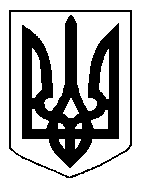 БІЛОЦЕРКІВСЬКА МІСЬКА РАДА	КИЇВСЬКОЇ ОБЛАСТІ	Р І Ш Е Н Н Я
від  27 червня 2019 року                                                                        № 4052-73-VIIПро затвердження проекту землеустрою щодо відведення земельної ділянки та передачу земельної ділянки комунальної власності в орендугромадянці  Соловйовій Ользі ІванівніРозглянувши звернення постійної комісії з питань земельних відносин та земельного кадастру, планування території, будівництва, архітектури, охорони пам’яток, історичного середовища та благоустрою до міського голови від 28 травня 2019 року №235/2-17, протокол постійної комісії з питань  земельних відносин та земельного кадастру, планування території, будівництва, архітектури, охорони пам’яток, історичного середовища та благоустрою від 28 травня 2019 року №180, заяву громадянки  Соловйової Ольги Іванівни від 08 травня 2019 року №2713, проект землеустрою щодо відведення земельної ділянки, відповідно до ст. ст. 12, 36, 79-1, 116, 122, 123, 124, 125, 126, 186, 186-1 Земельного кодексу України, ч.3 ст. 24 Закону України «Про регулювання містобудівної діяльності», Закон України «Про оренду землі», ч. 5 ст. 16 Закону України «Про Державний земельний кадастр», ст. 50 Закону України «Про землеустрій», п.34 ч.1 ст. 26 Закону України «Про місцеве самоврядування в Україні», міська рада вирішила:1.Затвердити проект землеустрою щодо відведення земельної ділянки громадянці  Соловйовій Ользі Іванівні з цільовим призначенням 01.07. Для городництва  за адресою: провулок Марусі Чурай, 14 кв.2, площею 0,0057 га, що додається.2. Змінити цільове призначення земельної ділянки за адресою: провулок Марусі Чурай, 14 кв.2, площею 0,0057 га з 02.01 Для будівництва і обслуговування житлового будинку, господарських будівель і споруд (присадибна ділянка) (Категорія земель: землі житлової та громадської забудови) на 01.07. Для городництва (Категорія земель: землі житлової та громадської забудови). Кадастровий номер: 3210300000:03:011:0159.3.Передати земельну ділянку комунальної власності в оренду громадянці  Соловйовій Ользі Іванівні з цільовим призначенням 01.07. Для городництва  за адресою: провулок Марусі Чурай, 14 кв.2, площею 0,0057 га, строком на 5 (п’ять) років за рахунок земель населеного пункту м. Біла Церква. Кадастровий номер: 3210300000:03:011:0159.4.Громадянці, зазначеній в цьому рішенні, укласти та зареєструвати у встановленому порядку договір оренди землі.5.Контроль за виконанням цього рішення покласти на постійну комісію з питань  земельних відносин та земельного кадастру, планування території, будівництва, архітектури, охорони пам’яток, історичного середовища та благоустрою.В.о. міського голови 					                       В. Кошель